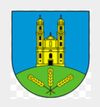 Erklärung zur Gemeindezugehörigkeit / Wohnsitz-Domizilgemäß § 7BGB und Genfer Konvention für Deutsche nach Rustag1913Gemeindezugehörigkeit: Rindelbach, Oberamt Ellwangen, Provinz Jagst, WürttembergVorname(n):_________________________________________________________________Familienname:__________________________Geburtsname:__________________________Künstlername: _______________________________________________________________Poststelle: Verein Primus Inter Pares,  Heinrich-Rorbeck-Weg [10] Postleitzahl: [73614]  Wohnsitz Verwaltung-Melderegister Landgemeinde SchorndorfGeburtsdatum:_________________________ Geburtsort:_____________________________Staatsangehörigkeit (nach RuStAG 1913): ___________________________________________E r k l ä r u n gIch distanziere mich von der Verwaltung im Wirtschaftsgebiet, der Bundesrepublik Deutschlandund deren Nationalsozialistische Gesetze und Verordnungen.Ich bekenne mich zu meiner Heimat, dem Staat_______________________________________________________und dem Deutschen Reich bis zum Rechtsstand 30.04.1914 und zu meinerStaatsangehörigkeit _______________________________________

Zusätzlich gebe ich bekannt, dass ich mich auf deutsches Recht (Grundlage Bürgerliches Gesetzbuch aus dem Jahr 1896, gültig ab dem Jahr 1900), der Verfassung des Staatenbundes Deutsches Reich vom 
16. April 1871 und der Verfassung des Staates
____________________________________ vom __________________ bekenne.Ich stehe ab sofort der Bundesrepublik Deutschland, gemäß Völkerrecht, exterritorial gegenüber!Die Militärgesetze (SHAEF und SMAD) sind mir bekannt.Ich wünsche mir in Frieden mit allen Lebewesen der Welt zu lebenin diesem Sinne auch einen Friedensvertrag für Deutschland abzuschließen.Ich berufe mich auf meine Naturrechte als lebender Mann/Frau und die natürliche Person als Mensch im Sinne des §1 BGB von 1900 und verspreche die Natur mit IhrenPflanzen und Lebewesen zu ehren und zu schätzen und im Einklang mit der Natur leben zu wollen.____________________________________________________Ort, Datum und Unterschrift